CSULB - COLLEGE OF LIBERAL ARTS RESEARCH, SCHOLARSHIP, AND CREATIVE ACTIVITY AWARDS (RSCA)FOR (RE) ASSIGNED TIME (AT) - PROPOSAL GUIDELINES & CRITERIATEXT OF PROPOSAL: Describe the proposed research, scholar, or creative activity. The text of the proposal must be prepared using 12point type and 1inch margins and may not exceed 1200 words (begin text of proposal on the following page). CSULB - COLLEGE OF LIBERAL ARTS RESEARCH, SCHOLARSHIP, AND CREATIVE ACTIVITY AWARDS (RSCA)FOR (RE) ASSIGNED TIME (AT) – APPLICATIONSubmit application ELECTRONICALLY to (CLA-Awards-Faculty@csulb.edu) by:Friday, November 3, 2023, by 5pm.CSULB - COLLEGE OF LIBERAL ARTS RESEARCH, SCHOLARSHIP, AND CREATIVE ACTIVITY AWARDS (RSCA)FOR (RE) ASSIGNED TIME (AT) – APPLICATIONhttps://cla.csulb.edu/According to the CLA RSCA Policy, candidates must limit the proposal description to 1,200 words total, the directions at the bottom of this form will explain how to indicate the mandatory total word count.Begin proposal by typing in the box below (review CLA RSCA Proposal Guidelines & Criteria Page-1,200 word limit!):MANDATORY WORD COUNTInsert Word Count Here (Highlight ALL proposal text above and view word count at bottom left of screen.  Include word count # (proposal cannot exceed 1,200 words): _______You can count the number of words in a selection or selections, rather than all of the words in a document.  Select the text that you want to count. If you don't see the word count in the status bar, right-click the status bar, then and click Word Count. The status bar displays the number of words in the selection. For example, 49/434 means that the selection accounts for 49 words of the total number of words in the document, 434.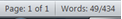 https://support.microsoft.com/en-us/office/show-word-count-3c9e6a11-a04d-43b4-977c-563a0e0d5da3FACULTY HISTORY OVER THE LAST FIVE YEARS: the academic year in which the proposal is submitted—including forthcoming work in that year—and the prior four academic years. (no more than 3 separate pages, 1 inch margins, Times New Roman 12 pt.) Previous RSCA awards and their outcomes during the 5-year period must also be listed. This portion of the Faculty History does not count against the 3-page limit and may be documented on an additional (4th) page.Begin Faculty History by typing in the box below (review CLA RSCA Proposal Guidelines & Criteria Page):***END OF APPLICATION***CRITERIAWEIGHTED % Description, background and significance of the research, scholar, or creative activity.Locate project relative to  disciplincreative domain. Summarize previous work on the topic and indicate the nature of its contribution to previous work in the . Indicate whether the breaks new ground or is part of continuing . Include purpose and hypotheses if appropriate.40%Research design, methodology, creative activity to be undertaken. Specify the project tasks and activities that will be completed during the semester in which RSCA will be taken and n the case of collaborations, what your contribution will be.30%Anticipated outcomes goals of .Outcomes presentations, publication, performances, and persuasive proposals to external agencies. Goals include ongoing implications of this line of activity.10%Total possible weighted percentage from main body of proposal 80%FACULTY HISTORY OVER THE LAST FIVE YEARSn no more than three separate pages (1inch margins, Times New Roman 12 pt.), provide complete citations of scholarly and creative activity and funded grants for the past five years only. Separate headings should be provided peer-reviewed publicationsCo-authors must be acknowledged. all current and pending internal and external support for your scholarship. Previous RSCA awards and their outcomes during the 5-year period must also be listed. This portion of the Faculty History does not count against the 3-page limit and may be documented on an additional (4th) page.If you have received a Research, Scholarly or Creative Activity Award or a Faculty Small Grant in the past five years, please state the type of award(s), title of project(s), and the semester/session(s) awarded. Describe the outcomes i.e., papers submitted published, etc. for each award. 20%Total possible weighted percentage from main body of proposal and faculty history 100%NAME:DEPARTMENT/PROGRAM:ACADEMIC RANK:  ☐ Full-Time Lecturer  ☐ Assistant Professor  ☐ Associate Professor  ☐ ProfessorAPPOINTMENT STATUS:  ☐   Tenured  ☐   Tenure-Track Probationary – Probationary Year  	  ☐   Full Time Lecturer  ☐   FERP–Active Semester:    ☐  Fall    ☐  Spring   ☐  AYCSULB HIRE DATE:  ☐   Fall   ☐   Spring  	Year: 		TITLE OF APPLICATION: